ИЗРАЧУНАЈ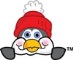 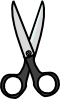 www.maslacak.weebly.comИЗРАЧУНАЈ300 • 51 000 • 65 000 • 412 000 • 2====3 000 • 511 000 • 734 000 • 2100 000 • 3====1 5002 00020 0006 00015 00044 00024 000300 00081 00077 00001 00068 000300 • 51 000 • 65 000 • 412 000 • 2====3 000 • 511 000 • 734 000 • 2100 000 • 3====1 5002 00020 0006 00015 00044 00024 000300 00081 00077 00001 00068 000